APPROACHES IN ESP COURSE LANGUAGE-CENTRED APPROACH: (PERFORMANCE) 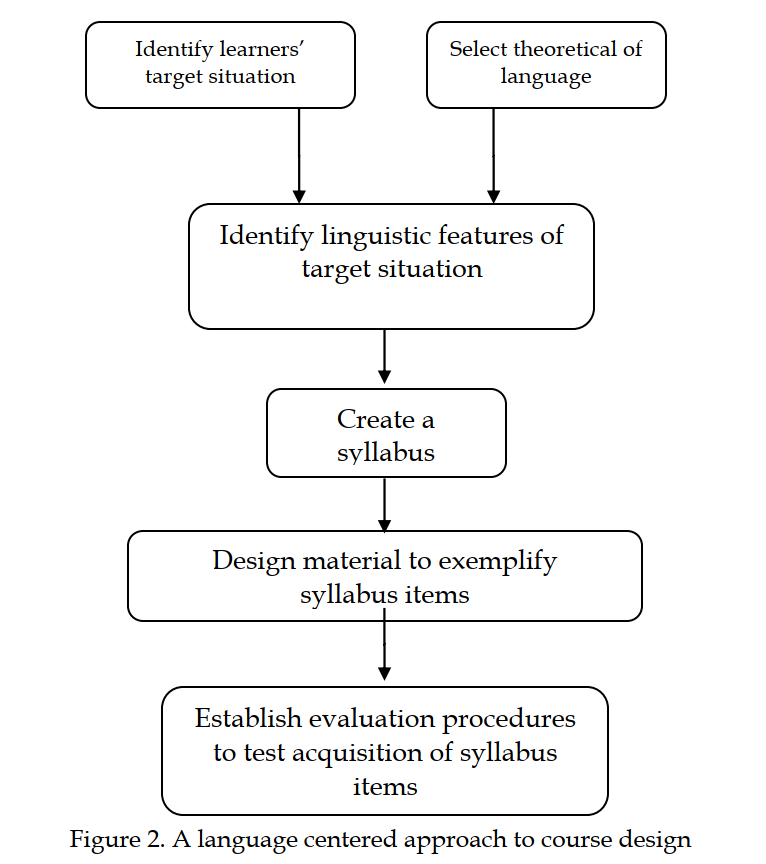 SKILLS-CENTRED APPROACH (COMPETENCE)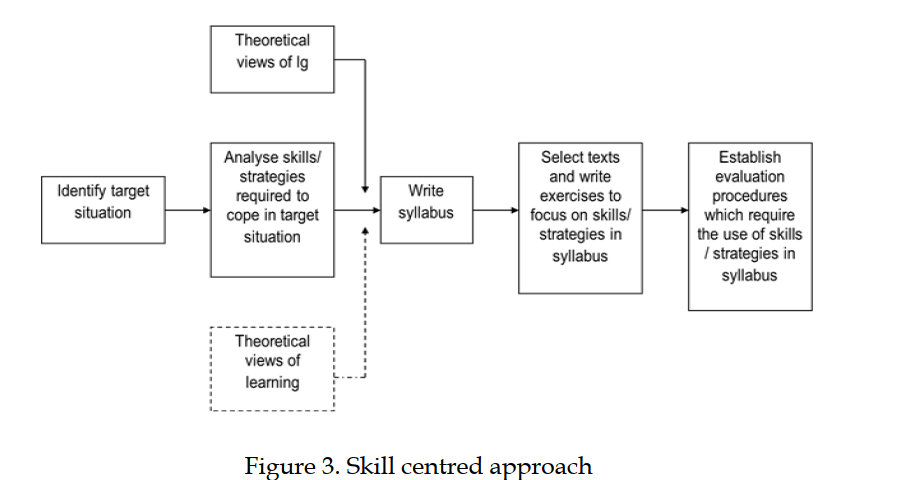 3. Learner-centred approach 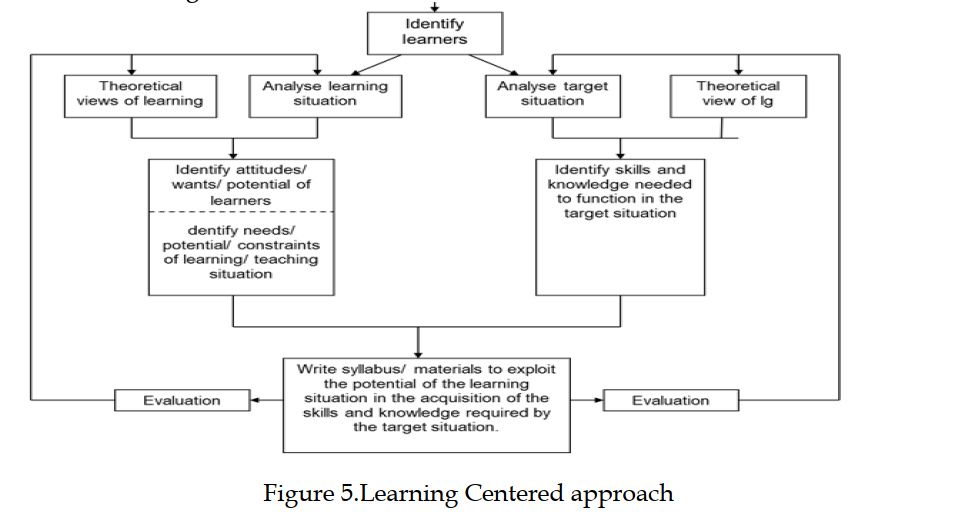 	INTEGRATED APPROACH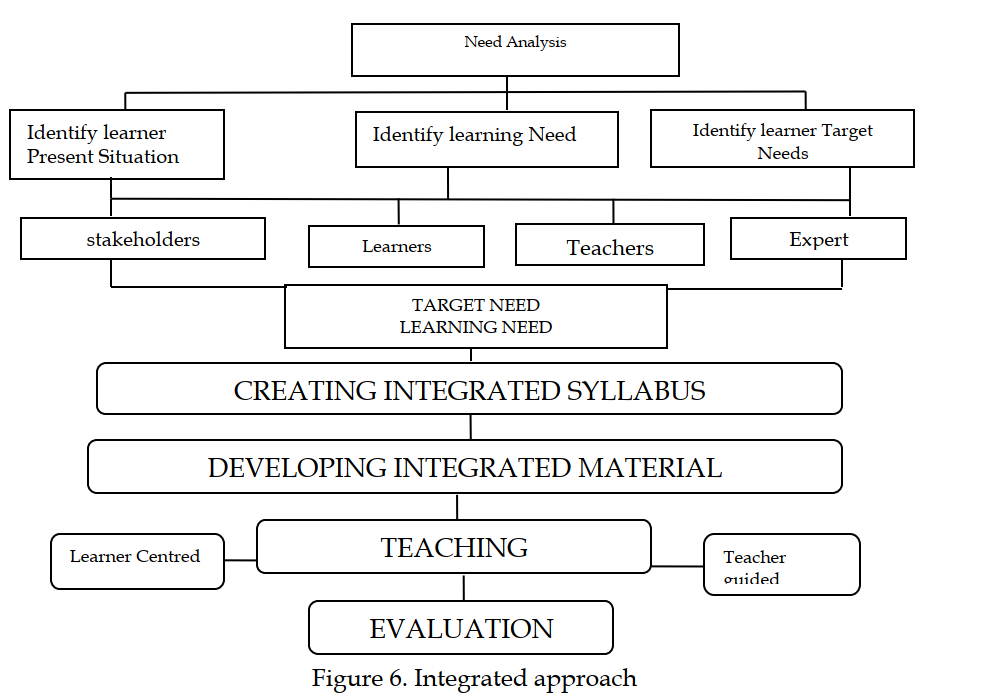 